Publicado en Barcelona el 11/01/2021 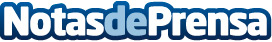 AleaSoft: Récords de demanda y precios máximos en los mercados eléctricos europeos en el inicio de 2021Las bajas temperaturas registradas en Europa durante la primera semana de 2021 provocaron récords de demanda eléctrica horaria o diaria en diversos mercados del continente y propiciaron el aumento de los precios del gas y de los derechos de emisión de CO2. A esta combinación de factores se unió una baja producción eólica y solar favoreciendo también precios récord en varios mercados eléctricos europeos. Los precios de los mercados de futuros de electricidad europeos también subieron en este contextoDatos de contacto:Alejandro Delgado900 10 21 61Nota de prensa publicada en: https://www.notasdeprensa.es/aleasoft-records-de-demanda-y-precios-maximos Categorias: Internacional Nacional Industria Téxtil Sector Energético http://www.notasdeprensa.es